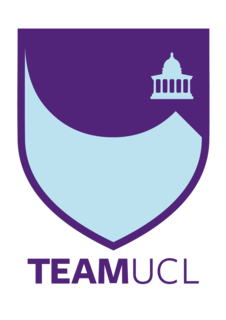 TeamUCL Access StatementRugby Club (RUMS Men’s)Contents Club StatementOverviewChiswick RFCHackney MarshesShenley Sports Ground_______________________Club Statement Thank you for taking an interest in our club. We are committed to making UCL an inclusive community and supporting all disabled students taking part in our activity. Our Welfare Officer has been trained in Disability Inclusion and Etiquette Training. We have completed this form to try and support you joining us to take part in the sport we all love. Our club is a brilliant place to meet new people and create life long friendships. If any of this information is unclear or you would like more information on other venues or activities our club get up to, please email me, the Club President.We look forward to welcoming you into our club. Kind regards,__________________________________________Club President_______________________OverviewOur club trains at Chiswick RFC, and we play our home matches at either Hackney Marshes or Shenley Sports Ground._______________________Chiswick RFCTravelTrainBarnes Bridge (South Western Railway) is less than 0.5 miles from the venue. The station has an induction loop available, however it does not have ramps or lifts available. Ticket machines are accessible and can sell tickets with Disabled Persons Railcard discounts.Buses Routes 209, 419, 969 and 190 all run to the venue.CarThere is a car park available at the venue, with further parking on the road behind the clubhouse.TaxisAll London Style ’Black Cabs’ are wheelchair accessible and can provide a suitable alternative to the bus or car. Black cabs can be hailed (stopped) in the street however you may prefer to book a cab to travel to or from the facility. There are several cab companies operating in London including, Computer Cab: Tel: 020 8033 9918 The London Black Cab Company: 078 8534 9994 London Black Taxis: 020 3984 4515/ 020 3004 4953 Uber Taxis also provide Wheelchair Accessible Vehicles (WAV). To book Download the Uber app and create your account (unless you already have one) then choose the ‘uberWAV’ option on the slider at the bottom of the screen and follow the instructions.Accessible features at the venueRampThere is a ramp available, with the rest of the venue all at ground level._______________________Hackney MarshesTravelUndergroundHomerton station and Hackney Wick station (both London Overground) are located approximately 1 mile from the venue. Both stations have manual ramps that you can book in advance. If you plan to travel on London Overground or TfL Rail, staff will be available at stations to assist you with your journey. You can pre-book assistance by calling 0343 222 1234*. In addition, lifts and accessible toilets are available at Hackney Wick.BusesRoutes 236, 276, 308, W15 and N26 all run to the venue.CarThere is a car park available at the venue, with 18 disabled spaces and 184 spaces in total. The entrance is off Homerton Road (B112) and parking is free.TaxisLondon Style ’Black Cabs’ are wheelchair accessible and can provide a suitable alternative to the bus or car. Black cabs can be hailed (stopped) in the street however you may prefer to book a cab to travel to or from the facility. There are several cab companies operating in London including, Computer Cab: Tel: 020 8033 9918 The London Black Cab Company: 078 8534 9994 London Black Taxis: 020 3984 4515/ 020 3004 4953 Uber Taxis also provide Wheelchair Accessible Vehicles (WAV). To book Download the Uber app and create your account (unless you already have one) then choose the ‘uberWAV’ option on the slider at the bottom of the screen and follow the instructions.Accessible features at the venueToiletsAccessible toilets are available at the venue.ParkingThere is accessible parking available at the venue.LiftThere is a lift available at the venue._______________________Shenley Sports GroundTravelClub CoachThe majority of players travel to and from Shenley via coach, which is organised by the club and leaves from outside Bloomsbury Fitness.Players are welcome to use alternative arrangements, provided these have been agreed with the team captain. In the case of away fixtures, players will usually travel, either via train/underground, or by a club coach.Accessible features at the venueRampThere is a ramp available, with the rest of the venue all at ground level.